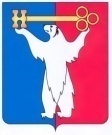 АДМИНИСТРАЦИЯ ГОРОДА НОРИЛЬСКАКРАСНОЯРСКОГО КРАЯПОСТАНОВЛЕНИЕ23.04.2024                                             г. Норильск                                                  № 181О внесении изменений в постановление Администрации города Норильска
от 13.09.2012 № 288В целях приведения Административного регламента предоставления муниципальной услуги «Выдача разрешения на ввод объекта в эксплуатацию» в соответствие с требованиями статьи 55 Градостроительного кодекса Российской Федерации, руководствуясь статьей 13 Федерального закона от 27.07.2010
№ 210-ФЗ «Об организации предоставления государственных и муниципальных услуг», подпунктом 26 пункта 1 статьи 10 Устава городского округа город Норильск Красноярского края, ПОСТАНОВЛЯЮ:1. Внести в Административный регламент предоставления муниципальной услуги «Выдача разрешения на ввод объекта в эксплуатацию», утвержденный постановлением Администрации города Норильска от 13.09.2012 № 288 (далее – Административный регламент), следующие изменения:1.1. В пункте 2.8 Административного регламента:1.1.1. подпункт «а» дополнить абзацами следующего содержания:«- при вводе в эксплуатацию объекта капитального строительства, в отношении которого в соответствии с Федеральным законом «Об особенностях оформления прав на отдельные виды объектов недвижимости и о внесении изменений в отдельные законодательные акты Российской Федерации» государственный кадастровый учет и (или) государственная регистрация прав не осуществляются.В случае, если в соответствии с Федеральным законом «Об особенностях оформления прав на отдельные виды объектов недвижимости и о внесении изменений в отдельные законодательные акты Российской Федерации» в отношении объекта капитального строительства не осуществляются государственный кадастровый учет и (или) государственная регистрация прав, в заявлении о выдаче разрешения на ввод объекта капитального строительства в эксплуатацию застройщиком указываются сведения о соответствии такого объекта утвержденному Правительством Российской Федерации перечню видов (типов) находящихся в государственной собственности объектов недвижимости, в отношении которых не осуществляется государственный кадастровый учет, право собственности Российской Федерации (иного публично-правового образования), другие вещные права на которые, ограничения этих прав, обременения объектов недвижимости не подлежат государственной регистрации и сведения о которых составляют государственную тайну.»;1.1.2. в подпункте «д» после слов «в соответствии с Федеральным законом «О государственной регистрации недвижимости» от 13.07.2015 № 218-ФЗ» дополнить словами «, за исключением ввода в эксплуатацию объекта капитального строительства, в отношении которого в соответствии с Федеральным законом «Об особенностях оформления прав на отдельные виды объектов недвижимости и о внесении изменений в отдельные законодательные акты Российской Федерации» государственный кадастровый учет и (или) государственная регистрация прав не осуществляются.».1.2. В подпункте «д» пункта 2.9 Административного регламента слова «экологического надзора» заменить словами «экологического контроля (надзора)».2. Опубликовать настоящее постановление в газете «Заполярная правда» и разместить его на официальном сайте муниципального образования город Норильск.3. Настоящее постановление вступает в силу после его официального опубликования в газете «Заполярная правда», но не ранее:3.1. 01.05.2024 - в отношении пункта 1.1 настоящего постановления;3.2. 01.09.2024 - в отношении пункта 1.2 настоящего постановления.Глава города Норильска								    Д.В. Карасев